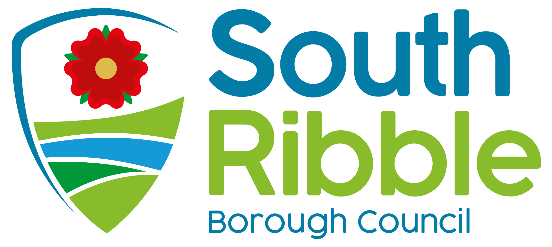 Annual Governance Statement 2020/21 - Action Plan UpdatePurpose of the Report To update members on the progress of the agreed actions within the Annual Governance Statement action plan.Recommendations That the report be noted.Reasons for recommendations It is correct to report to members and update them on improvements delivered to address issues raised in the AGS. This provides assurance to the Committee that the governance framework is being maintained, and an opportunity to ask questions and test the works undertaken.Other options considered and rejectedNot to report the works would remove the opportunity to provide assurance and for members to test the governance environment.Corporate priorities The report relates to the following corporate priorities: (please bold all those applicable):Background to the reportIn May 2021 Governance Committee approved in draft the Annual Governance Statement, which highlighted a number of areas, which whilst not significant failings required improvement. Members approved an action plan which provided details of the improvements required.It is no approximately 6 months since approval and it is appropriate to update members on the works done to date and progress against the plan. The table below provides the theme and required improvement and an update.Climate change and air qualityThe work noted in this report does not impact the climate change and sustainability targets of the Councils Green Agenda and all environmental considerations are in place.Equality and diversityThere are no equality and diversity implications relating to this report.RiskThe AGS action plan fulfils a risk management/ mitigation function, having identified areas which would improve the governance environment. Completing the actions serve to manage and mitigate risk.Comments of the Statutory Finance OfficerThere are no financial implications in this report.Comments of the Monitoring OfficerIt is not a legal requirement to deliver the action plan, however, to do so provides assurance to members that the governance environment is being improved and strengthened. There are no background papers to this reportIs this report confidential?No Report ofMeetingDateMonitoring OfficerGovernance CommitteeTuesday, 25 January 2022Is this decision key?NoAn exemplary councilThriving communitiesA fair local economy that works for everyoneGood homes, green spaces, healthy placesThemesImprovement RequiredUpdate Recruitment/InductionTo ensure all new employees receive a comprehensive induction covering all core areas, the corporate inductionwill be updated to include welcome videos from the senior management, introduction to the borough and mandatory training covering core policies and health and safety.Continued focus on HR System transformation is required to ensure a robust administrative process isoperational and suitable controls are in place for all aspects of Human Resources and Organisational DevelopmentA new online induction has been developed, tested and launched, providing a vastly improved experience for new starters.  Managers have been briefed on the changes and their role in the induction process. The system will be regularly reviewed and updated to reflect any policy or process changes.  The job application process has also been transferred to a new third party platform to ensure consistent collection of candidate data. All HR policies have now been reviewed and consulted on with staff. The shared HR policy framework is now complete. All managers will receive training on new policies processes and management best practice as part of the newly developed ‘Passport to People Management’ programme which has now been launched. A full schedule of mandatory training has been launched for all staff to cover key policies such as Safeguarding, Prevent and Equality and Diversity. The HR System project is progressing well with initial transfer of data into the new system which will enable a shared payroll from April 2022.  Further development will focus on staff self service functionalityGovernance &ManagementManagement Development Programme has been designed to establish a baseline level of managementcompetency as well as providing ongoing support to maintain performance. The aim is to commence deliverywith cohorts of managers from September 2021 through a range of methods including e-learning, which will alsoform part of the induction process for future managers.Introduce a standardised DMT agenda with agreed standing items to ensure a consistent approach is adoptedacross the Council. This will incorporate items of Corporate significance identified by the Communications teamwithin their forward plan.The new elearning platform has been launched.The Passport to People Management programme is being launched in January 2022.A standard Directorate Management Team agenda has been developed, shared and adopted by all directorates. The recorded use of the agenda can be evidence to support responses in the service assurance process.Fraud and CorruptionFraud awareness training to be delivered to all relevant officers using e-learning modulesFraud reports to be presented to Governance CommitteeFraud risk register to be compiled and monitored on a regular basisMandatory training on Fraud and Corruption has been launched through the elearning hub and is required to be completed by end March 2022.The Fighting Fraud and Corruption checklist is being completed which will inform the compilation of the risk register.Corporate InformationSource for Officers(Connect)To improve the user experience for employees and ensure essential information is easy to access. The followingimprovements to Connect should be considered:• Defined area on Connect for all core policies.• Service areas to review information they have published on Connect and to remove outdated material.• Create a manager zone within Connect to ensure all essential guidance and resources for managerialresponsibilities are easily sourced.Policies and Strategies are available on Connect. The proposed improvements (to establish a manager zone) will be implemented when Connect is relaunched later this year.Risk ManagementEnsure risk management is embedded throughout the organisation and within all Council activities.Fighting Fraud and CorruptionLocally checklist beingcompleted to compare thecouncil's arrangements withbest practice. – this will provide assurance over the council’s approach to risk.Fraud reports being developedfrom the risks already containedwithin GRACE using fraud asthe category.  – such reports will confirm whether GRACE (the Council’s risk management system) is being used which will demonstrate risk management being embedded within the organisation.Budget MonitoringTo re-establish budget monitoring reports to aid budget holders after a further analysis of the report content is undertaken. Reports will be tailored to ensure that they meet the needs of the service area.This work has been completed with reports being provided by Finance to budget holders and meetings to discuss taking place as necessary.GDPRThe GDPR Leadership Group should undertake a full review to ensure that the register is up to date with data responsibilities correctly defined and continue to monitor and expedite the outstanding data disposal actions toensure they are implemented imminently.This review has been completed with relevant actions undertaken. The register has been updated and monitoring of data disposal is taking place.EqualityThe equality scheme should be revised and refreshed including revised equality objectives to ensure that it is up to date and fit for purposeThis review has been completed and the equality scheme updated and approved.Key CorporatePoliciesDevise and implement a corporate process to ensure all staff revisit key policies so a good level of awareness ismaintained across the organisation.This will be introduced as part of the development and implementation of a new intrnaetValue for MoneyAdopt an organisation wide Transformation Strategy & Programme incorporating a value for money elements todeliver efficient services through service reviews and shared services.This has been completed with the Transformation Strategy developed, approved and in use aligned to the Medium Term Financial Strategy.InventoriesDirectors to ensure that inventories are compiled and maintained in accordance with the Councils guidancenotes for service unit fixed assets registers.Asset inventories have been prepared for 3 of the 5 directorates.The remaining inventories are expected to be completed by the end of March 2022.Transparency ActPublish up to date information and include all mandatory criteria.The follows actions have been completed:-Publication of spend above £500Publication of Contract Transparency registerPublication of up to date Structure Chart, Pay Policy and Senior Officer SalariesThe remaining actions will be completed before the end of the year.Report Author:Email:Telephone:Date:Chris Moister (Director of Governance)chris.moister@southribble.gov.uk01257 515160